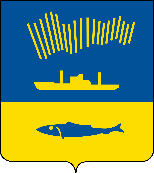 АДМИНИСТРАЦИЯГОРОДА МУРМАНСКАП О С Т А Н О В Л Е Н И Е   .  .                                                                                                            №     В целях эффективного исполнения бюджета муниципального образования город Мурманск, утвержденного решением Совета депутатов города Мурманска от 13.12.2018 № 52-907 «О бюджете муниципального образования город Мурманск на 2019 год и на плановый период 2020 и 2021 годов» п о с т а н о в л я ю:В целях эффективного исполнения бюджета муниципального образования город Мурманск, утвержденного решением Совета депутатов города Мурманска от 13.12.2018 № 52-907 «О бюджете муниципального образования город Мурманск на 2019 год и на плановый период 2020 и 2021 годов» п о с т а н о в л я ю:Внести в постановление администрации города Мурманска от 11.03.2019 № 31 «О мерах по реализации решения Совета депутатов города Мурманска от 13.12.2018 № 52-907 «О бюджете муниципального образования город Мурманск на 2019 год и не плановый период 2020 и 2021 годов» следующие изменения:1.1. Абзацы 3, 4 пункта 13 считать абзацами 4, 5 соответственно.1.2. Дополнить новым абзацем 2 следующего содержания:« в размере не более 90 процентов от суммы Договоров, соглашений на технологическое присоединение;».2. 	Отделу информационно-технического обеспечения и защиты информации администрации города Мурманска (Кузьмин А.Н.) разместить настоящее постановление на официальном сайте администрации города Мурманска в сети Интернет.3. 	Редакции газеты «Вечерний Мурманск» (Хабаров В.А.) опубликовать настоящее постановление.4. 	Настоящее постановление вступает в силу со дня официального опубликования и распространяется на правоотношения, возникшие с 01.01.2019.5. Контроль за выполнением настоящего постановления оставляю за собой.     Глава администрации города Мурманска                                                                                А.И. Сысоев